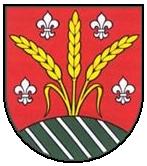 OBEC ČAKANY930 40 Čakany 115                                                               V Čakanoch, dňa 13.08.2018U R Č E N I Ea zverejnenie volebných obvodov a počtu poslancov obecného zastupiteľstva, ktorý sa v nich má voliť     Obecné zastupiteľstvo v Čakanoch v zmysle zákona č.180/2014 Z.z. o podmienkach výkonu volebného práva § 166 ods. 3, na svojom zasadnutí dňa 26.06.2018 uznesením č. OZ/16/2018 určuje:pre voľby do orgánov samosprávy obcí pre obec Čakany – 1 volebný obvodv zmysle zákona SNR č. 369/1990 Zb. o obecnom zriadení § 11 ods. 3 písm. e – 7 poslancovobecného zastupiteľstva                                                                           Bugárová Lívia                                                                             starosta obce 